Beste bewonerWij van de Derde Graad Zilverberg zullen op vrijdag 25 september 2020 de Sint-Henricusstraat afsluiten van 7 uur tot 16 uur. Wij vragen u vriendelijk om die dag niet te parkeren in de Sint-Henricusstraat. Er zal ook geen doorgang mogelijk zijn. Waarom? Wij zullen een XperiLAB plaatsen in de Sint-Henricusstraat op de parking/straat. Wij zullen daar allerlei experimenten en proefjes kunnen doen. Bedankt voor uw begrip.Vriendelijke groeten de leerlingen van de Derde Graad Zilverberg.Dit stuk van de Sint-Henricusstraat zal afgesloten worden.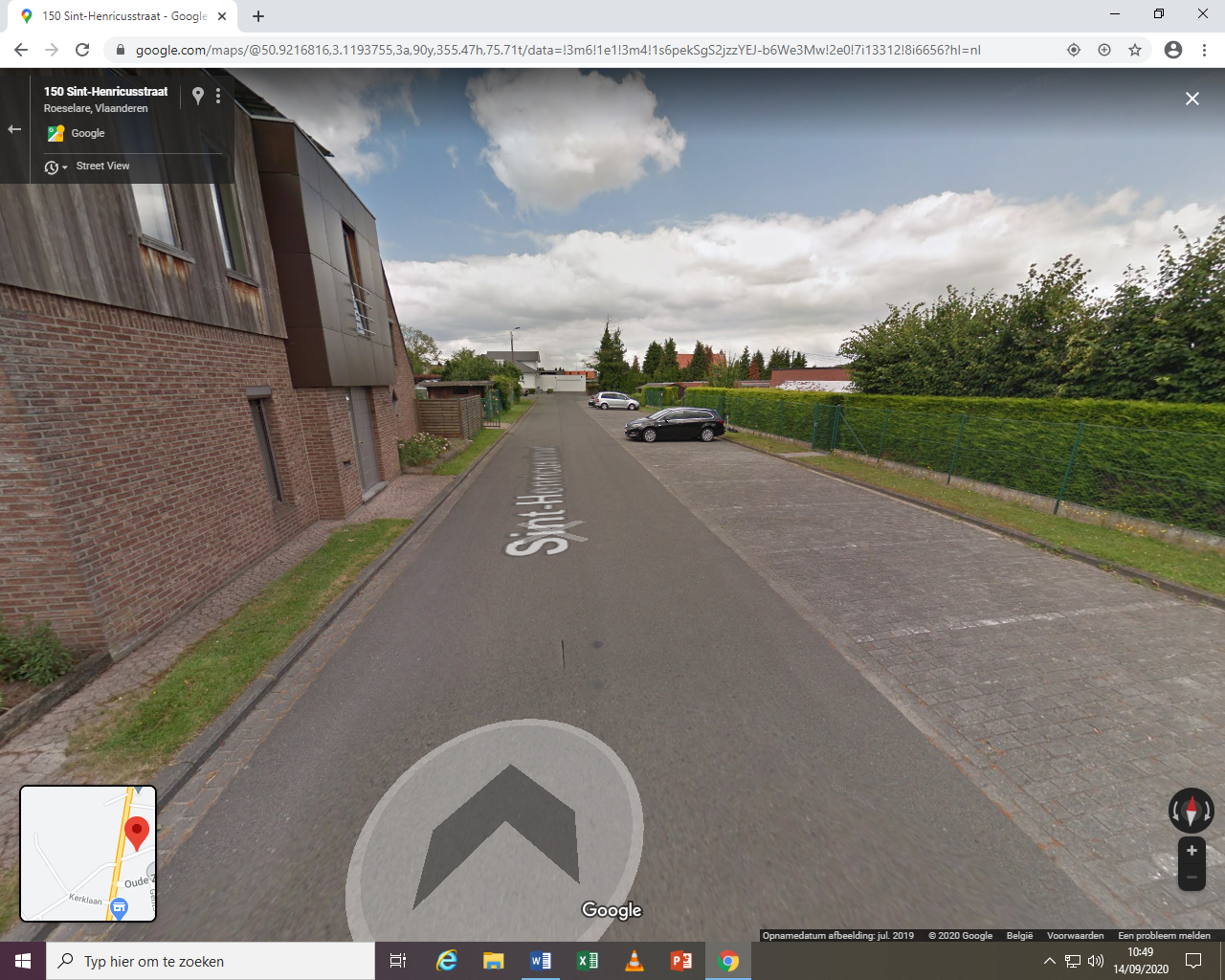 